Werum IT Solutions expands its business in Ireland and UKOwen Bonner appointed as Director of Sales and Operations, Ireland and UK / Werum customers benefit from local Pharma & Biotech MES expertiseLüneburg, Germany / Dublin, Ireland, 12 March 2020 – Werum IT Solutions announces the opening of an Irish subsidiary to better serve the large and growing number of customers with PAS-X installations in Ireland and the United Kingdom. With a new office location in central Dublin, Werum is ideally suited to care for the local customer base while maintaining close links to its world’s headquarters and product development teams in Germany.As part of the planned expansion, Werum has won the support of a seasoned life science industry expert: In January, Owen Bonner started with Werum as new Director of Sales and Operations, Ireland and UK. He will lead the foundation of Werum’s Irish office in close cooperation with Torsten Isenberg, Senior Director Services, Werum IT Solutions GmbH, Lüneburg: “As our customer base in Ireland and the UK has grown significantly in recent years, we felt that the time was right to open a local office in Ireland,” says Torsten Isenberg. “This local presence will enable us to be more responsive to our customers and to extend the services that we provide to the market.”“With Owen Bonner we were able to recruit a local expert with more than 15 years of life science industry experience,” adds Jens Woehlbier, CEO, Werum IT Solutions GmbH. “The establishment of our Irish office extends our strategy of locating closer to our customers and deepening our partnership with our clients. We wish Owen great success in his new position."Most recently, Owen Bonner led the life science business sector of a leading automation solutions provider and oversaw a significant growth of the business during that time. Previously, he worked in a variety of consulting and engineering roles at different global multinational companies in the life science sector.Picture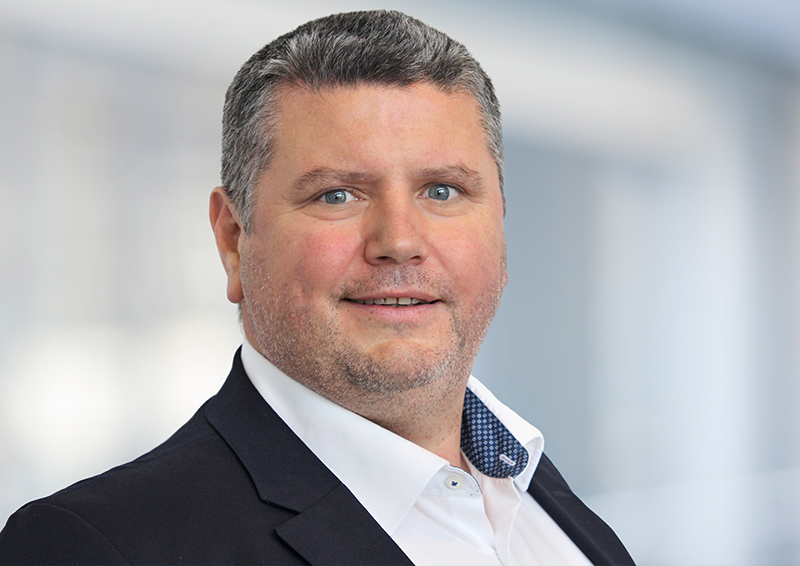 Owen Bonner, new Director of Sales and Operations, Ireland and UK, Werum IT SolutionsAbout Werum IT SolutionsWerum IT Solutions is the world’s leading supplier of manufacturing execution systems (MES) and manufacturing IT solutions for the pharmaceutical and biopharmaceutical industries. Its PAS-X software product is run by the majority of the world’s top 30 pharmaceutical and biotech companies and also by many mid-sized manufacturers. Werum’s manufacturing IT solutions help pharma manufacturers to increase efficiency, improve productivity, and meet regulatory requirements. Founded in 1969, Werum is headquartered in Lüneburg, Germany, and has many locations in Europe, America, and Asia.www.werum.comWerum is part of Medipak Systems, the Pharma Systems business area of Körber. The Körber Group is an international technology group with around 10,000 employees all over the world. It unites technologically leading companies with more than 100 production, service and sales locations and offers its customers solutions, products and services in the Business Areas of Körber Digital, Logistics Systems, Pharma Systems, Tissue and Tobacco. The Business Area Pharma Systems provides high quality solutions for the production, inspection and packaging of pharmaceutical products and unites seven internationally successful companies under one roof.www.medipak-systems.com, www.koerber.comContact:Dirk EbbeckeHead of Global Marketing & CommunicationsWerum IT Solutions GmbHWulf-Werum-Str. 321337 Lüneburg, GermanyTel. +49 4131 8900-689Fax +49 4131 8900-200dirk.ebbecke@werum.comOwen BonnerDirector of Sales and Operations, Ireland and UKWerum IT Solutions GmbH, IrelandThe Guinness Enterprise CentreTaylor‘s LaneDublin 8, Irelandowen.bonner@werum.com